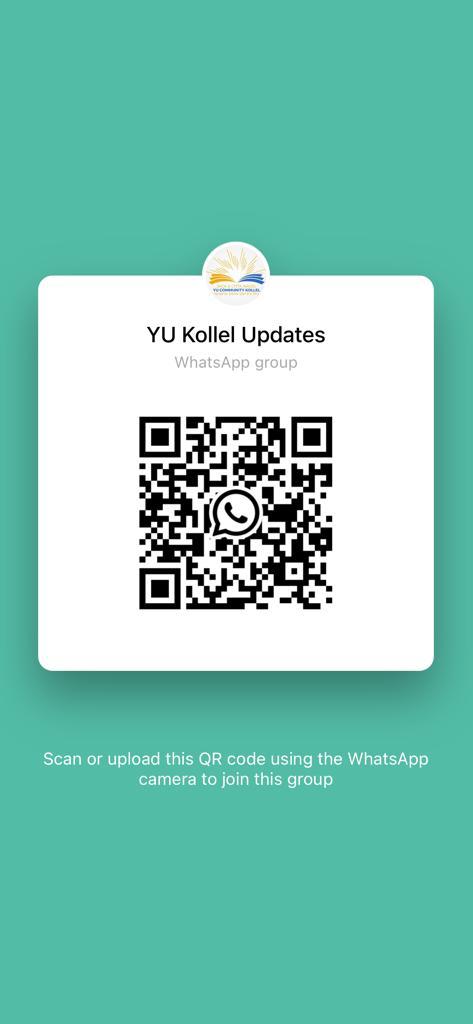 DEFINING BISHULWHAT MAY BE REHEATED?Understanding “אין בישול אחר בישול”: When is food considered “cooked”?Understanding “אין בישול אחר בישול”: When is food considered “cooked”?1	שבת קמה:1	שבת קמה:משנה. כל שבא בחמין מערב שבת - שורין אותו בחמין בשבת. וכל שלא בא בחמין מערב שבת - מדיחין אותו בחמין בשבת. חוץ מן המליח הישן (ודגים מלוחין קטנים) וקולייס האיספנין, שהדחתן זו היא גמר מלאכתן.משנה. כל שבא בחמין מערב שבת - שורין אותו בחמין בשבת. וכל שלא בא בחמין מערב שבת - מדיחין אותו בחמין בשבת. חוץ מן המליח הישן (ודגים מלוחין קטנים) וקולייס האיספנין, שהדחתן זו היא גמר מלאכתן.רש"י (שם) - כל שבא בחמין - כלומר שנתבשל. שורין אותו בחמין - כדי שיהא נמוח.וכל שלא בא בחמין - כגון בשר יבש, שאוכלין אותו חי על ידי הדחק. מדיחין אותו - ולא אמרינן זהו בישוליה, אבל לא שורין.רש"י (שם) - כל שבא בחמין - כלומר שנתבשל. שורין אותו בחמין - כדי שיהא נמוח.וכל שלא בא בחמין - כגון בשר יבש, שאוכלין אותו חי על ידי הדחק. מדיחין אותו - ולא אמרינן זהו בישוליה, אבל לא שורין.2a	רשב"א (חי', שבת לט.)2b		רמב"ם הל' שבת ט:גגמרא כל שבא בחמין מלפני השבת שורין אותו בחמין בשבת. פירוש שבא בחמין מלפני השבת ונתבשל כמאכל בן דרוסאי דשוב אין בו משום בישולי גוים והלכך שורין אותו אפילו בחמין בכלי ראשון, אבל אם לא נתבשל כמאכל בן דרוסאי והוי דבר שמתבשל בכלי ראשון כתבלין וכיוצא בזה אסור, וכדתנן בפרקין (מ"ב א') האילפס והקדירה שהעבירן מרותחין לא יתן לתוכן תבלין.המפקיע את הביצה בבגד חם או בחול ובאבק דרכים שהן חמים מפני השמש אף על פי שנצלית פטור, שתולדות חמה אינם כתולדות האש, אבל גזרו עליהן מפני תולדות האור, וכן המבשל בחמי טבריה וכיוצא בהם פטור, המבשל על האור דבר שהיה מבושל כל צרכו או דבר שאינו צריך בישול כלל פטור.How do we pasken?3	שולחן ערוך או"ח שיח:דתבשיל שנתבשל כל צרכו, יש בו משום בישול אם נצטנן. הגה: וי"א דוקא אם מצטמק ויפה לו (רבינו ירוחם ח"ג); ואם לא נתבשל כל צרכו, ואפילו נתבשל כמאכל בן דרוסאי, שייך בו בישול אפילו בעודו רותח...“Liquid foods” vs. “Dry foods”4	שולחן ערוך או"ח שיח:ד תבשיל שנתבשל כל צרכו, יש בו משום בישול אם נצטנן... וה"מ שיש בו בישול אחר בישול, בתבשיל שיש בו מרק, אבל דבר שנתבשל כבר, והוא יבש, מותר לשרותו בחמין בשבת. ואם הוא דבר יבש שלא נתבשל מלפני השבת, אין שורין אותו בחמין בשבת אבל מדיחים אותו בחמין בשבת...5	משנה ברורה (ס"ק כ"ט)מרק - דבדבר לח כיון שאזיל חמימותו ונצטנן בטל ממנו שם בישולו הראשון:Rama: Only if it cooled down completely6	רמ"א או"ח שיח:טודבר שנתבשל כ"צ והוא יבש שאין בו מרק, מותר להניחו כנגד המדורה אפי' במקום שהיד סולדת בו. 
הגה: ואפי' נצטנן כבר. אבל אם הוא רותח, אפילו בדבר שיש בו מרק, מותר. ויש מקילין לומר דכל שאין נותנו ע"ג האש או הכירה ממש רק סמוך לו, אפילו נצטנן, מותר (המגיד פרק כ"ו). ונהגו להקל בזה אם לא נצטנן לגמרי, וכמו שכתבתי לעיל סי' רנ"ג.